Министерство науки и высшего образования Российской ФедерацииФедеральное государственное автономное образовательное учреждение высшего образования«СИБИРСКИЙ ФЕДЕРАЛЬНЫЙ УНИВЕРСИТЕТ»Кафедра иностранных языковВЫПУСКНАЯ КВАЛИФИКАЦИОННАЯ РАБОТА44.03.01 Педагогическое образование44.03.01.30 Иностранный язык КОНТРОЛЬ ВИДОВ РЕЧЕВОЙ ДЕЯТЕЛЬНОСТИ НА УРОКАХ  ИНОСТРАННОГО ЯЗЫКАРуководитель               ______________                         Н.О. Лефлер                                                   подпись                                                                              Выпускник                   ______________                         Д.С. Назаренко 	                    подпись                                                                               Лесосибирск 2019Министерство науки и высшего образования Российской ФедерацииФедеральное государственное автономное образовательное учреждение высшего образования«СИБИРСКИЙ ФЕДЕРАЛЬНЫЙ УНИВЕРСИТЕТ»Кафедра иностранных языковВЫПУСКНАЯ КВАЛИФИКАЦИОННАЯ РАБОТА44.03.01 Педагогическое образование44.03.01.30 Иностранный язык КОНТРОЛЬ ВИДОВ РЕЧЕВОЙ ДЕЯТЕЛЬНОСТИ НА УРОКАХ  ИНОСТРАННОГО ЯЗЫКАРабота защищена «____» ______________ 20_____г. с оценкой «_____________»Лесосибирск 2019РЕФЕРАТВыпускная квалификационная работа по теме «КОНТРОЛЬ ВИДОВ РЕЧЕВОЙ ДЕЯТЕЛЬНОСТИ НА УРОКАХ ИНОСТРАННОГО ЯЗЫКА» содержит 53 страницы текстового документа, 34 использованных источника, 3 приложения.КОНТРОЛЬ, ОБУЧАЮЩИЙСЯ, МЕТОДИКА ОБУЧЕНИЯ ИНОСТРАННОМУ ЯЗЫКУ, СТАРШИЕ КЛАССЫ, КРИТЕРИИ ОЦЕНИВАНИЯАктуальность данного исследования определяется недостаточной разработанностью изучаемой проблемы, её теоретической и практической значимостью. Учителю важно иметь ориентиры, точные критерии, помогающие наладить четкую систему дифференцированного и индивидуального подхода к обучению старшеклассников в целом и к контролю обучения, в частности.Объект исследования – организация контроля обучения иностранному языку в старших классах.Предмет исследования – формы контроля в старших классах в современных условиях общеобразовательной школы.Цель работы – разработка стратегии и тактик организации контроля в старшем звене, исходя из возрастных особенностей обучающихся Основные задачи: Изучить общее понятие контроля, принципы его организации, его функции, формы контроля.Проанализировать особенности старшего школьного возраста для того, чтобы подобрать наиболее рациональную организацию контроля.Провести оценку эффективности применения приемов дифференциации и индивидуализации контроля, внедряя их во время педагогической практики, одновременно наблюдая за школьниками старшего звена с целью выявления их отношения к различным видам и формам контроля, в том числе с помощью рефлексии.Проанализировать полученные данные.В результате исследования были рассмотрены основные понятия и определения контроля в обучении, проблема контроля в обучении, разработана и опробована балльная система контроля в старших классах в ходе прохождения педагогической практики. СОДЕРЖАНИЕВВЕДЕНИЕКонтроль – один из компонентов учебно – воспитательного процесса, нацеленный на определение уровня знаний, навыков, умений, уровня сформированности обучаемого, на базе которого выставляется оценка. Современные тенденции в обществе, поощрение государством высокого уровня знания языка и даже двух и более языков, наличие большого количества совместных предприятий ставят перед учителем задачу организацию обучения в новых условиях. Контроль достижений обучающихся уже не только прерогатива школы, но и внешкольного контроля. Введение ЕГЭ, всероссийских проверочных работ, дополнительные баллы при поступлении в вуз для участников вузовских и всероссийских олимпиад ставят перед учителем еще одну задачу прогностического и диагностического контроля, а также подготовки к итоговому внешкольному контролю.В то же время сегодня учитель имеет дело с сильно разрозненным классом в старшем звене, как в плане сформированности умений и навыков, так и в плане уровня мотивации. Перед ним стоит необходимость учитывать следующие моменты при работе с классом:Низкая мотивация части класса к изучению предмета, не являющегося предметом, выбранным для сдачи ЕГЭ.Сильная загруженность обучающихся старших классов, готовящихся к сдаче ЕГЭ.Недостаточная мотивация группы обучающихся, сдающих английский язык, как предмет по выбору.Высокая мотивация группы обучающихся, осознанно сделавших выбор английского языка, как предмета, сдаваемого на итоговой аттестации, требующая от учителя особенной сосредоточенности и ответственности при создании индивидуального маршрута данной категории обучающихся, включая в данный маршрут и моменты контроля на регулярной основе.Все это предполагает усиление индивидуализации и дифференциации организации контроля на уроках иностранного языка в старшем звене, чего зачастую не происходит по ряду объективных причин, в том числе из-за загруженности учителя, неопытности молодых учителей, недостаточной информированности об особенностях контроля в текущей ситуации ряда учителей. Сегодня, как никогда, учитель нуждается в четких рекомендациях по организации контроля в старшем звене.Именно наличие в старшем звене в классе обучающихся разного уровня владения иностранным языком, с разным уровнем мотивации, сдающих и не сдающих английский язык на итоговой аттестации, разным опытом самостоятельной деятельности и личной ответственности обучающихся, а также современным положением дел в российском обществе объясняется актуальность более тонко продуманной стратегии и тактики контроля в старшем звене. Благодаря наличию классов с углубленной программой изучения предметов, лицеев, гимназий, частных школ учитель, начав работу в десятом классе, видит перед собой обучающихся, набранных из разных классов или даже из разных школ. Часто учитель, работающий в старшем звене, не работал с детьми до этого, так как во многих учебных заведениях классы распределяются по параллелям между учителями и не каждому учителю доверяют работать в старших классах.Актуальность данного исследования определяется недостаточной разработанностью изучаемой проблемы, его теоретической и практической значимостью. Учителю важно иметь ориентиры, точные критерии, помогающие наладить четкую систему дифференцированного и индивидуального подхода к обучению старшеклассников в целом и к контролю обучения, в частности. Все это и определяет актуальность темы данной работы.Новизна исследования заключается в разработке критериев оценивания при организации контроля обучения иностранному языку согласно целям и задачам обучения, а также в разработке авторской программы организации контроля обучения иностранному языку в старших классах.Целью работы является разработка стратегии и тактик организации контроля в старшем звене, исходя из возрастных особенностей, обучающихся в современных реалиях российской школы, построенном на принципах индивидуализации и дифференциации.Перед нами стоят следующие задачи:Изучить общее понятие контроля, принципы его организации, его функции, формы контроля.Проанализировать особенности старшего школьного возраста для того, чтобы подобрать наиболее рациональную организацию контроля.Сформулировать принципы организации контроля учителем при работе в старшем звене в условиях современной школы.Провести оценку эффективности применения приемов дифференциации и индивидуализации контроля, внедряя их во время педагогической практики, одновременно наблюдая за школьниками старшего звена с целью выявления их отношения к различным видам и формам контроля, в том числе с помощью рефлексии.Проанализировать полученные данные.Разработать методические рекомендации для повышения качества образования путем дифференциации и индивидуализации контроля на старшей ступени обучения.Методы исследования, представляющиеся наиболее приемлемыми – анализ литературы, наблюдение во время педагогической практики, апробирование разных форм контроля обучающихся во время педагогической практики.Объектом исследования является организация контроля обучения иностранному языку в старших классах.Предмет исследования – формы контроля для организации успешного обучения иностранному языку в старших классах в современных условиях общеобразовательной школы.ГипотезаОрганизация контроля в старшем звене должна отличаться от организации контроля на других ступенях обучения, что зачастую не учитывается при его организации в общеобразовательной школе. Успешность обучения, благодаря дифференцированному и индивидуализированному контролю, возрастет по сравнению с успешностью обучения при использовании стандартного контроля, применяемого на всех ступенях обучения, в том числе благодаря росту мотивации обучающихся.Практическая значимость работы заключается в возможности использования полученных результатов в курсе изучения дисциплин «Методика обучения английскому языку», «Методика обучения немецкому языку», а также в процессе профессионального совершенствования учителей английского и немецкого языков.Результаты работы были доложены и обсуждены на заседании кафедры иностранных языков ЛПИ – филиала СФУ.Структура работы – работа состоит из введения, двух глав, заключения, списка литературы, включающего 34 наименования, приложения. Результаты работы представлены в 3 приложениях, в которых представлены материалы, которые были даны обучающимся на уроках английского языка. Общий объем работы – 53 страницы печатного текста.Глава 1.	ТЕОРЕТИЧЕСКИЕ ПРЕДПОСЫЛКИ ИССЛЕДОВАНИЯ ПРОБЛЕМЫ КОНТРОЛЯ ПРИ ОБУЧЕНИИ ИНОСТРАННОМУ ЯЗЫКУ В СТАРШИХ КЛАССАХ1. 1 	Понятие контроля. Его формы, функции и целиРассматривая термин «контроль» можно выделить несколько подходов к его определению. Контроль – это «процесс определения уровня знаний, навыков, умений обучаемого в результате выполнения им устных и письменных заданий и формулирование на этой основе оценки за пройденный раздел программы, курса» [2, с.112]. Басова Н.В. в работе «Педагогика и практическая психология» определяет контроль, как «способ получения информации о качественном состоянии учебного процесса» [3, с.247], при этом выделяя разные виды контроля: самоконтроль, взаимоконтроль, отсроченный контроль, экспресс – контроль. И.П. Подласый говорит о контроле, как о «выявлении, измерении и оценивании знаний, умений обучаемых» [6, c.240]. У Крившенко Л.П. контроль – это конечное звено обратной связи, в процессе которого «учитель выявляет пробелы в знаниях ученика и оказывает ему помощь в преодолении и предупреждении отставания. Таким образом, контроль в обучении может рассматриваться как процесс выявления знаний, умений, навыков, а также в свете современных тенденций компетенций, как правило, с последующим оцениванием обучающегося.  Традиционно выделяют следующие формы контроля:•	по количеству вовлеченных обучающихся: фронтальный, индивидуальный, групповой.•	по контролирующему субъекту: контроль учителем, самоконтроль, взаимный контроль.•	по форме: наблюдение во время работы класса, собеседование, вопросы, тестирование с множественным выбором, контрольные задания, зачет, диктант, заполнение пропусков и др.•	по объекту контроля: контроль знаний о социокультурной специфике страны изучаемого языка, речевых умений и навыков чтения и аудирования с разными стратегиями, говорения (монологическая речь, диалогическая речь, групповые дискуссии, ролевые игры), письма (эссе, личное письмо, заполнение анкет, бланков и другие малые виды письма), лексики, грамматики, непосредственного общения.•	по времени проведения: предварительный, текущий, промежуточный контроль (проводимый в конце четверти или года), тематический (по завершению темы), отсроченный (по истечении какого-то времени после прохождения темы с целью выявления прочности полученных знаний, умений, навыков), итоговый контроль (по завершению этапа обучения, в данном случае итоговые государственные экзамены по завершению старшего звена).•	по форме изложения ответов обучающимися: письменный и устный.•	по осознанию обучающимися контроля в момент его проведения: открытый и скрытый.Рассмотрим функции, которые выполняет контроль в обучении. Гез Н.И., Ляховицкий М.В., Миролюбов А.А. и другие выделяют контрольно-корригирующую функцию контроля (выявление уровня овладения обучающимися навыками, умениями, конкретным материалом с последующей корректировкой (коррегированием), в том числе методики преподавания. Пассов Е.И., Рабинович Ф.М. выделяют обучающую, диагностическую, управленческую, оценочную, мотивирующую функции контроля. Некоторые методисты выделяют также воспитывающую функцию, которая состоит в воспитании чувства ответственности, собранности, дисциплины обучающихся; помогает им организовать наилучшим образом свое время. Самыми основными, на наш взгляд, являются взаимосвязанные между собой образовательная, воспитательная и развивающая функции. Образовательно-развивающее значение проверки знаний, умений и навыков выражается в том, что обучающиеся не только получают пользу, выслушивая ответы товарищей, но и сами активно участвуют в опросе, задавая вопросы, отвечая на них, повторяя материал про себя, готовясь к тому, что сами могут быть спрошены в любой момент. Обучающая функция заключается в выслушивании дополнительных объяснений или комментариев учителя по поводу ответа. Воспитательная функция контроля заключается в приучении обучающихся к систематической работе, в их дисциплинировании и выработке воли. Регулярный контроль повышает ответственность за выполняемую работу не только обучающихся, но и учителя, приучает к аккуратности, формирует положительные нравственные качества и коллективистические отношения. Кроме того, контроль помогает ученику самому разобраться в своих знаниях и способностях, т. е. способствует формированию самооценки. [6, c.549]. Следовательно, контроль может реализовывать свои функции только при том условии, что учитель будет искать наиболее лучшие средства и способы осуществления контроля, на уроке будет царить благоприятная атмосфера, которая исключит появление у обучающихся чувства неуверенности или страха.Отсюда можно выделить основные цели контроля:обнаружение достижений и успехов обучающихся, указание на пути совершенствования, углубления полученных знаний, умений, для создания условий включения обучающихся в активную творческую деятельностьобучение обучающихся приемам взаимоконтроля и самоконтроля, формирование потребности в самоконтроле и взаимоконтролевоспитание у обучающихся таких качеств личности, как ответственность за выполненную работу, проявление инициативностиИсходя из вышеизложенного, можно сказать, что контроль школьных достижений является неотъемлемой частью процесса обучения. Он имеет место на всех стадиях учебного процесса и является необходимым условием для создания эффективных условий учебной деятельности. Целью контроля является возможность отследить динамику формирования у обучающихся знаний, умений и навыков, установить уровень обученности и проследить за тем, чтобы уровень требований к обучающемуся соответствовал федеральному государственному образовательному стандарту.Организация контроля при обучении иностранному языку в зарубежной методикеСовершенствование контроля является одной из самых значимых тем в современной зарубежной литературе по проблемам обучения иностранному языку. Основное внимание зарубежные авторы обращают на разработку вопросов тестирования. Вопросы функционирования тестов в обучении иностранному языку в своих работах рассматривали А. Дейвис, А. Кнапп-Потхофф и другие. Первый из названных авторов разработал типологию тестов. В его типологии можно различить четыре вида тестов:тесты достижений; тесты владения языком; тесты склонности к языку;диагностические тесты.Тесты достижений ориентированы исключительно на проверку усвоения пройденного материала и выявляют степень обученности обучающихся.Тесты владения языком строятся без учета особенностей содержания определенного языкового курса, но с учетом того, что обучающиеся изучают иностранный язык и вне школы. В школах Швеции, например, выпускной экзамен по английскому языку проходит в форме теста владения языком, тогда как по немецкому и французскому языкам – в форме теста достижений. Это зависит от того, что обучающиеся часто смотрят по местному телевидению различные фильмы и программы на английском языке с субтитрами, а также во время каникул имеют возможность проводить время в различных лагерях, в которых языком общения с зарубежными сверстниками является английский.Тесты склонности к языку используются в основном в целях дифференциации обучения обучающихся. При помощи диагностических тестов вскрываются проблемы в обучении, на основе чего предлагаются профилактические меры для той или иной группы школьников, а также отдельных обучающихся.Исходя из этого, можно сказать, что плюсы тестового контроля заключаются в их надежности, в том, что они легко поддаются проверке и обеспечивают эффективность полученных результатов.Разрешить проблему выявления способности и готовности обучающихся к использованию иностранного языка как средства общения призван коммуникативный подход, ознаменовавший новую «эру» в истории разработки проблем языкового тестирования. Важной на этом пути явилась разработка модели коммуникативной компетенции.Наиболее перспективной и правильной является модель коммуникативной языковой способности, которую предложил Л.Ф. Бахман. Она состоит из языковой компетенции, стратегической компетенции и психофизиологических механизмов. Языковая компетенция включает организационную компетенцию, которую составляют грамматическая и тестовая компетенции, и прагматическую, которую составляют иллокутивная и социолингвистическая компетенции. Стратегическая компетенция проявляется в оценке, планировании и реализации функций при определении наиболее эффективных средств достижения коммуникативной цели.Считается, что подобная модель могла бы служить основой для конструирования коммуникативных тестов, особенно для выделения критериев сформированности коммуникативной способности компетенции.Совершенствование контроля является одной из самых значимых не только в отечественной литературе, но и в зарубежной. Свое внимание авторы из зарубежных стран, в основном, направляют на разработку вопросов тестирования, а также на развитие у обучающихся вопросов коммуникативной компетенции.1.3	Особенности организации контроля на уроках иностранного языка в условиях современной школыВ современной России главным документом, определяющим каких знаний, умений, навыков, компетенций достиг обучающийся в области изучения иностранного языка является документ Федерального единого государственного образовательного стандарта по иностранному языку, именно в нем прописан необходимый минимум обученности обучающегося, как сдающего, так и не сдающего английский как государственный экзамен по выбору. Именно с ним сверяет учитель достигнутый учеником уровень развития его умений, навыков, компетенций. Рассмотрим несколько положений данного документа.Данный документ провозглашает, в частности, необходимость сформированности устойчивого интереса к чтению как средству познания других культур, уважительного отношения к ним. Достигается это на уроках чтением интересных отрывков из художественной и публицистической литературы, работой с текстами книги для чтения. Сформированность навыков различных видов анализа литературных произведений достигается обсуждением с помощью иностранного языка прочитанных на русском языке произведений мировой литературы, написанием рецензий, аннотаций, эссе на изучаемом языке, а также внеклассным чтением. Для контроля внеклассного чтения традиционно применяется словарь с примерами использования незнакомого слова в тексте литературного произведения, а также цитатник, когда обучающийся выписывает наиболее понравившиеся ему цитаты. Ведение литературного блога на русском и на иностранном языках также может быть применено, как одно из альтернативных творческих заданий для одаренных учеников и учеников с высокой мотивацией. Блог также должен оцениваться учителем и критерии оценивания должны отличаться от критериев оценивания традиционных заданий. Ведение блога может учитываться при применении рейтинговой системы.Другим требованием стандарта является «готовность и способность обучающихся к саморазвитию и личностному самоопределению, сформированность целенаправленной познавательной деятельности». Формирование данной компетенции тесно перекликается с формированием самоконтроля и контролем самостоятельности обучающихся. О самоконтроле и особенностях его формирования и развития у старших школьников было сказано выше.Рассмотрим проблему контроля самостоятельности в старшем звене. Зачастую учитель сталкивается с нежеланием обучающихся самостоятельно выполнять задания. Это объясняется рядом причин (из – за большой загруженности, из – за низкой учебной мотивации, из – за несформированности в достаточной степени для выполнения того или иного задания умений и навыков и т.п. причин). Обучающиеся старших классов прибегают к использованию решебников, переводчиков, готовых сочинений, и к другим уловкам при выполнении заданий, как на уроке, так и дома. Отследить последнее бывает труднее, часто сегодня на выручку преподавателю приходят различные компьютерные программы, позволяющие проверить работы на плагиат. Но наряду с данными временными мерами, должны применяться меры повышения мотивации к самоконтролю, показанию ученику значимости и ценности его работы и достижений.Другим значимым явлением в современной школе является направленность большинства учеников на успешную сдачу ЕГЭ. При этом, порой, возникает противоречие между желанием успешной сдачи и желанием трудиться для успешности прохождения экзамена. В то же время, как уже говорилось, сдача ЕГЭ диктует определенные требования по организации контроля и самоконтроля на уроке и прежде всего вариативность контроля, индивидуализацию и дифференциацию контроля, подход с большей строгостью в оценивании обучающихся, выбравших иностранный язык как предмет по выбору.Кроме того, проверка пробников ЕГЭ требует от учителя особых навыков организации контроля. Проверяя задания по подготовке к ЕГЭ, учитель не только указывает на языковые и речевые ошибки, но и на недочеты техники выполнения заданий: неверно заполнил бланк ответов, не уложился в предусмотренное время, не применил нужной стратегии и т.д. Учитель корректирует умение отбрасывать неверные варианты, уделяет особое внимание пониманию тактик чтения, цели аудирования и т.п. Учитель также оценивает сформированность владения умением анализировать текст с точки зрения наличия явной и скрытой, основной и второстепенной информации. Учитель показывает, как можно самостоятельно подготовиться к экзамену, в том числе используя интернет ресурсы. В оценивании пробных ЕГЭ учитывается, прежде всего, самостоятельность выполнения, отсутствие во время выполнения любых источников информации. Учитель должен хорошо знать критерии оценивания ЕГЭ. Особой задачей при организации подготовке к ЕГЭ по иностранному языку и текущего контроля на этом пути, является обеспечение вовлеченности остальных обучающихся, не сдающих иностранный язык при итоговой аттестации. На помощь приходят лингвистические кабинеты, работа с текстами, карточки и другие формы работы. В то же время в некоторых аспектах подготовка к ЕГЭ по иностранному языку способствует общей подготовленности обучающихся, успешной сдаче других экзаменов, успешности в дальнейшей учебе и работе. В таких случаях к выполнению заданий, в том числе и контрольных нужно привлекать всех обучающихся. Так, умение выражать мысли в письменной и устной форме логично и связно с учетом стилистических особенностей, с соблюдением норм вежливости и знанием социо – культурных реалий иностранного языка – требования, предъявляемые испытуемому на экзамене по иностранному языку, положительно влияют на общий уровень подготовленности выпускника по другим предметам. Следовательно, сочинения – рассуждения, личные письма, эссе должны писать все обучающиеся, независимо от выбранных ими экзаменов.В других же случаях выбор предметов должен учитываться в организации процесса обучения. Профильную направленность класса, если таковая имеется, также вносит свои коррективы в организацию обучения языку и контроля обучения. Так, будет логичным проверять в неязыковых классах сформированность умения использовать иностранный язык как средство для получения информации из иноязычных источников в образовательных и самообразовательных целях. В частности, давать задания на поиск в интернете информации на англоязычных сайтах по профильным дисциплинам, в том числе в рамках ролевых игр. К примеру, предложить обучающимся представить себя участниками конференции по той или иной узкой проблеме, причем языком выступления видится целесообразным оставить русский. Ученики же с более широкими знаниями языка могут поработать переводчиками или представителями англоязычных стран. Таким образом, сама тактика построения задания позволит объективно оценить и тех и других.Рассмотрим, как реализуются перечисленные выше формы контроля применительно к старшему звену в условиях современной школы. На первый план в связи с итоговой аттестацией выходят тестовые задания с множественным выбором, так как именно с этой формой заданий все обучающиеся сталкиваются при сдаче государственных экзаменов по различным предметам. По определению С.К. Фоломкиной, под тестом понимаются задания, имеющие специфическую организацию, которая позволяет всем обучающимся работать одновременно в одинаковых условиях и записывать выполнение символами. Известно, что при выборе или составлении тестов преподаватель должен руководствоваться критерием надежности, т.е. исключения случайности результата. Если класс расформировывался, первый тест, который должен быть проведен – входной, на определение уровня обученности, результаты которого покажут учителю пробелы в знаниях, и дадут возможность правильно подбирать задания для индивидуальной работы, распределять обучающихся для групповой работы, прописывать роли для ролевых игр, и в целом, поможет снять возможные трудности в обучении. Для сдающих ЕГЭ по иностранному языку целесообразно проводить прогностические тесты, чтобы увидеть их готовность к экзамену.После входного контроля учитель часто сталкивается с проблемой несоответствия исходного уровня обученности некоторых учеников требованиям школьной программы. В то же время в классе всегда находятся дети, которые знают язык на уровне B1, и даже B2. Это объясняется либо обучением в среднем звене в классе с углубленным изучением английского языка, либо посещением языковых школ, частными уроками, жизнью за рубежом, в том числе в летних языковых лагерях. Входной тест дает учителю понимание текущего положения дел и позволяет разрабатывать дальнейшую тактику действий.Тесты имеют ряд преимуществ перед другими формами контроля: стопроцентная объективность, быстрота проверки благодаря наличию ключей, охват всех обучающихся, возможность индивидуального подхода при использовании разных вариантов, возможная быстрота проведения. Кроме того, тесты имеют обучающую функцию, они позволяют запоминать правильные варианты, так как при их выполнении задействованы аналитические операции, необходимые для выделения дифференциальных признаков изучаемой единицы и составляющие основу запоминания языкового материала. Обучающие тесты дают возможность анализа оттенков значения языковой единицы, что другими видами упражнений практически недостижимо.Сократить время на создание теста и проверки помогают компьютерные программы. Рассмотрим для примера HotPotatoes. Программа позволяет составлять в считанные секунды по готовой схеме тесты множественного выбора, упражнения на заполнение пропусков, упражнения на сопоставление слов, частей предложения. Программа дает возможность помечать правильные ответы, задавая их для автоматической проверки.Также упрощает процесс контроля промежуточной готовности к сдаче ЕГЭ наличие таких образовательных ресурсов, как СДАМ ЕГЭ и подобных, на которых осуществляется не только проверка тестовой части, но и дается рефлексия.ВЫВОДЫ ПО ГЛАВЕ 1Контроль школьных достижений является неотъемлемой частью процесса обучения. Он имеет место на всех стадиях учебного процесса и является необходимым условием для создания эффективных условий учебной деятельности.Целью контроля является возможность отследить динамику формирования у обучающихся знаний, умений и навыков, установить уровень обученности и проследить за тем, чтобы уровень требований к обучающемуся соответствовал федеральному государственному образовательному стандарту.Контроль должен быть системным, объективным и носить обучающий характер. Также учителю необходимо пользоваться средствами упрощения контроля, чтобы сократить время на создание заданий для обучающихся.При определении каких знаний, умений, навыков, компетенций достиг обучающийся в области изучения иностранного языка учитель должен руководствоваться документом Федерального единого государственного образовательного стандарта по иностранному языку.Осуществление процесса организации контроля на уроках иностранного языка требует определенных энергозатрат от педагога, четкости, варьированности и индивидуализации контроля.Совершенствование контроля является одной из самых значимых не только в отечественной литературе, но и в зарубежной. Свое внимание авторы из зарубежных стран, в основном, направляют на разработку вопросов тестирования, а также на развитие у обучающихся вопросов коммуникативной компетенции.Глава 2	ОРГАНИЗАЦИЯ КОНТРОЛЯ ОБУЧЕНИЯ ИНОСТРАННОМУ ЯЗЫКУ В СТАРШИХ КЛАССАХ.2.1	Психолого – педагогические особенности организации контроля при обучении иностранному языкуПравильно организованная система контроля стимулирует учебную деятельность обучающихся, повышает мотивацию обучения; способствует формированию учебных навыков, помогает совершенствовать имеющиеся знания, обеспечивает систематичность и прочность знаний, ориентирует обучающегося в его результатах, подчеркивает пропорциональность между затраченными усилиями и полученной отметкой, содействует повторению материала, воспитывает ответственность, а при коллективных заданиях и взаимоответственность.Основные условия успеха организации контроля обучения иностранным языкам:Прозрачность – осведомленность обучающихся и родителей о графике проведения контрольных, о примерных заданиях устного или письменного контроля, критериях оценивания. Должны быть памятки для обучающихся с критериями оценивания их работы.Системность – не разово, а с определенным интервалом.Последовательность, которая обеспечивает поэтапную проверку.Координация – согласование контрольных мероприятий с учителями других предметов для ликвидации перегрузки учеников, что особенно актуально в старших классах.Объективность контроля, в частности обеспечивающаяся непредвзятостью. Также объективности способствует использование плюсов и минусов при ответах обучающихся, начисление баллов, которые впоследствии переводятся в оценку, запись высказывания на диктофон, четкая шкала оценивания.Правило опроса максимального количества обучающихся за единицу времени.Оптимально минимальный набор вопросов, заданий, отражающих знания, умения, навыки, компетенции.Простота проверки, за исключением творческих и индивидуальных заданий.Обучающий характер контроля, имеющий целью совершенствовать процесс обучения, уходить от малоэффективных приемов и средств обучения.Задействование всего многообразия форм контроля.Дифференцированный и индивидуализированный подход в проведении контроля.Обучающиеся старшего звена относятся к юношеству. Период юношества имеет свои возрастные характеристики.Прежде всего, это период самоопределения, часть подростков уже сделали свой выбор того, кем они видят себя в будущем, части это только предстоит. Данный факт нужно учитывать при составлении и выборе заданий для контроля. При контроле компетенций у обучающихся, не сдающих предмет как экзамен по выбору, на первый план видится целесообразным выдвинуть контроль общего владения языковыми средствами – умение ясно, логично и точно излагать свою точку зрения, предоставив адекватные языковые средства в виде схем, таблиц, карточек с необходимой лексикой. Таким образом, облегчив составление высказываний по различной проблематике. Общую направленность ученика, его увлечения нужно непременно учитывать при подборе материалов для контроля чтения, аудирования и других форм контроля. Так, при любви к музыке, можно давать задание на заполнение пропусков в песнях. При склонности к литературе будет логичным давать для пересказа, написания посредством изучаемого языка аннотации, рецензии, критической заметки, художественные произведения, написанные как на русском, так и на изучаемом языке. При склонности к журналистике будет полезно давать задания на проведение интервью, написание статей, применяя как скрытый, так открытый виды контроля.В старшей школе мыслительная деятельность, процессы обобщения, абстрагирования приобретают такой уровень, который делает возможной творческую самостоятельную деятельность, в том числе проектную. Юноши и девушки склонны к поиску причинно – следственных связей между явлениями, у них развито критическое мышление, что способствует проведению круглых столов, дискуссий, ролевых игр. В этой связи возникает задача контроля не только языковых умений и навыков, но в большей степени содержательной стороны речи.В этом возрасте происходит расширение социальных связей, обучающимся интересно взаимодействовать, как друг с другом, так с отличающимися от них по образованию, возрасту, социальному статусу людьми. Желательно привлекать хотя бы к некоторым урокам людей, достигших чего – то в жизни, которым пригодился изучаемый язык, мотивируя тем самым обучающихся. Контроль при таких беседах должен быть скрытым с акцентом не на оценку, а на словесное оценивание участия каждого в беседе с преобладанием похвалы.Стоит учитывать также то, что у заинтересованных в поступление в вуз школьников отношение к предмету и учителю становится достаточно прагматичным. Он реальнее оценивает возможности и вклад конкретного учителя в дело подготовки к поступлению. Меняется у таких обучающихся и отношение к контролю, как к таковому. Если ранее он мог воспринимать его негативно, как некую повинность, теперь он начинает понимать всю его ценность. Выходит на первый план самоконтроль, очень важно в данный момент дать обучающемуся четкие ориентиры, памятки для самоконтроля.В период юношества немаловажным становится поиск единомышленников, повышается необходимость в сотрудничестве с людьми, упрочняются взаимосвязи со своей социальной группой. Таким образом, одной из ведущих на уроке становится групповая работа. Групповая работа может быть оценена, как единое целое или индивидуально, с учетом вклада каждого участника. При проведении группового контроля задания могут быть не только на решение проблемных ситуаций (что все же должно превалировать), но и на выполнение контрольных заданий с целью обобщения и систематизации учебного материала, в частности, на заполнение пропусков или заданий тестового плана.Не стоит забывать, что юность – это время утверждения психологической независимости во всех областях: в поступках, в политических, религиозных взглядах, моральных суждениях. Это дает возможность широкого применения дискуссий, ролевых игр, круглых столов с применением скрытого контроля.Как отмечают Яшкова А.Н., Сухарева Н.Ф, юность это один из кризисных периодов, когда из – за невозможности немедленной реализации своих целей юноши и девушки могут чувствовать себя неуверенными в себе и порой раздражительными по этой причине. Вот почему учитель должен быть особенно чуток и корректен при выставлении и комментирование оценок. В то же время учитель должен оставаться объективным, так как юноши чувствительны к фальши и имеют обостренное восприятие справедливости.Как отмечают отечественные психологи К. Обуховский и В.Э. Чудновский, одним из новообразований юношеского периода является поиск смысла жизни, в связи с чем появляется интерес к философской литературе, обсуждению философских проблем, что также должно учитываться при подборе материала контрольных заданий.У старшеклассников выходит на первый план способность делать общие выводы на основе частных случаев и переходить к частным умозаключениям на базе общих знаний, т.е. способность к индукции и дедукции, а также умение строить гипотезы. Конечно, это должно учитываться при составлении контрольных работ. Должны появляться задания с формулировками: «Сделайте выводы», «Предположите», «Проанализируйте».На первый план в старшем звене выходит самоконтроль, отслеживание результатов своих достижений. Но он также должен сочетаться с контролем учителя. Уместно ведение дневника самодостижений обучающегося, в котором отмечаются успешно сданные темы, изученные и усвоенные грамматические явления, выученные лексические единицы, отмечаются усвоенные памятки для подготовки к ЕГЭ.В старших классах происходит переход от механической памяти кв большей степени логической памяти. Упор в обучении делается на запоминание всех языковых явлений в контексте, в том числе при обсуждении и дискуссиях. И, тем не менее, поддерживать механическую память тоже нужно, чему может способствовать и контроль. В данном случае на первый план выходят диктанты, самодиктанты, проверка декламирования отрывков английской поэзии, скрытый контроль при постановке обучающимися литературных произведений.Особым предметом контроля должны стать самостоятельно построенные монологические и диалогические высказывания. Опоры должны варьироваться от их полного отсутствия, до высказывания с использованием частичных опор и текста – образца. Любовь к аргументированным высказываниям должна учитываться при формулировке заданий к контрольным работам или при выборе уже готовых. Ученики очень много знают по различным темам, как школьного курса, так и общей тематике, что также должно браться во внимание при организации устного и письменного контроля. В частности, при контрольных заданиях на заполнение пропусков должны быть самые разнообразные темы проблемного характера.Особенное внимание должно быть уделено контролю умений организации самостоятельной работы, к примеру, написанию тезисов и конспектов. Умение выделить важное, создать для себя опору для ответа многократно пригодится сегодняшнему старшему школьнику, как в высшем учебном заведении, так и при дальнейшей работе.Подчеркнуть отношение к юноше или девушке, как к уже достаточно взрослому, ответственному человеку, помогает переход на зачетную систему, как одну из основных форм контроля в старших классах. Для обучающихся зачет – это что – то из области вузов, он ассоциируется с взрослостью и ответственностью. Еще одно достоинство зачета заключается в том, что он предполагает комплексную проверку всех знаний и умений обучающихся. Он может состоять из двух частей устной беседы с учителем и письменной, как правило, тестовой части. Устная беседа позволяет не только попрактиковаться в языке, но и проконтролировать сформированность мировоззрения, пробелы в знаниях, рассмотреть непонятные места в теме или ряде тем. Целесообразно подходить к зачету максимально индивидуализировано. Можно ввести в практику вытягивание билетов. Дополнительным плюсом зачета в самоутверждение школьника может быть освобождение от него благодаря преобладанию отличных оценок или набранным баллом при бальной системе, практикующейся некоторыми учителями старшего звена, когда определенное количество баллов переводится в оценку.Говоря о баллах нельзя не сказать о рейтинговой системе оценок, которая позволяет варьировать выставление оценки и повышает ответственность ученика за полученную оценку. Основываясь на рекомендациях Катханова М.В. нам видится целесообразным использование следующих правил при выставлении баллов обучающимися.Таким образом, при составлении заданий для обучающихся старшего звена нужно учитывать психологические особенности данного возраста. Особое внимание стоит уделить заданиям, которые связаны с организацией самостоятельной работы, к примеру, написанию тезисов и конспектов, групповым работам, а также дискуссиям и ролевым играм с применением скрытого контроля. Правильно организованная система контроля дает возможность повышать мотивацию у обучающихся, совершенствовать уже имеющиеся знания, помогает повторять пройденный материал.  Контроль будет успешным только при соблюдении всех условий организации контроля.2.2	Разработка критериев оценивания при организации контроля обучения иностранному языку согласно целям и задачам обученияТрадиционная в России пятибалльная система оценивания проста, универсальна и понятна, но вместе со своими достоинствами она имеет и недостатки. Такая система оценивания не имеет обратной связи между учителем и обучающимся, а также она не может дать учителю, обучающемуся или родителю точного представления об усвоении конкретных знаний, умений и навыков по разделам учебной программы.В связи со всеми нововведениями в образовании, самым правильным, на наш взгляд, будет являться критериальное оценивание. Смысл такого оценивания заключается в том, что оценивается не только результат деятельности обучающегося, но и процесс работы, который привел к данному результату.Обучающимся изначально известны критерии, по которым будет оцениваться работа, они доступны и понятны для всех. В процессе своей деятельности обучающийся может проконсультироваться с учителем, узнать, соответствует ли работа ожидаемому результату и что можно сделать для ее улучшения.Оценка обучающемуся выставляется за работу не в течение урока, а за всю четверть. За прилежание на уроке прибавляется 5 баллов за каждый урок. За устный или письменный опрос по материалу прошлого урока выставляется балл от 0 до 10 баллов. При наличии выполненного домашнего задания от 0 до 10 баллов. За творческий подход к выполнению домашнего задания плюс 4 балла. Участие в общешкольном мероприятии оценивается в плюс 10 баллов, в городском в плюс 15. За выполнение контрольных работ выставляются набранные баллы. За невыполнение вовремя домашнего задания – минус 2 балла. За невыполнение домашнего задания до конца недели минус 5 баллов.Наличие словаря на уроке и работа с ним  – 1 балл.Ведение словаря по просмотренным за неделю фильмам или книге с примерами (не менее 30 слов) – 6 баллов.Общение с носителем языка с прикрепленными скриптами – 4 балла.Ведение блога на изучаемом языке (1 – 2 публикации в неделю) – 7 балловАктивность на уроке (поурочный балл) от 0 до 10 балловКорректность ответов (от 0 до 10 баллов)Контрольные работы от 0 до 10 балловДополнительное индивидуальное задание (например, презентация, реферат) 5 балловПосещение кружка (секции) с нагрузкой не менее 4 часов в неделю – 5 баллов.Таким образом, система оценивания должна выстраиваться таким образом, чтобы обучающиеся приобретали навыки и привычку к самооценке и взаимооценке. В итоге, все баллы суммируются (максимум обучающийся может набрать за всю четверть 100 баллов) и переводятся в оценку. Для перевода баллов в оценку предлагается следующая шкала:от 1 до 49 -неудовлетворительно (2),от 50 до 69-удовлетворительно (3),от 70 до 84 -хорошо (4),от 85 до 100 -отлично (5).Также учителю не стоит забывать о письменных комментариях к работам обучающихся, т.е при оценке работы отмечаются не только ошибки в выполнении, но и удачные места, делаются поощрительные записи. Такая обратная связь помогает сформировать у обучающегося уверенность, а это важно в успешности обучения.Следовательно, критерии оценки должны быть понятны и доступны. Между учителем и обучающимся должна быть обратная связь. Критериальное оценивание является самым удачным, так как оценивает не только результат деятельности, но и сам процесс работы.2.3	Разработка авторской программы организации контроля обучения иностранному языку в старших классахСоциально обусловленная потребность в знающих иностранный язык специалистах, новые тенденции в образовании требуют от учителя нового дифференцированного и индивидуализированного подхода.Основной целью занятий английскому языку в школе, согласно федеральному государственному образовательному стандарту является формирование коммуникативной компетенции. То есть обучающиеся должны быть способны осуществлять межкультурное и межличностное общение на иностранном языке. Коммуникативный метод развивает языковые навыки - от устной и письменной речи до чтения и аудирования. Грамматика же осваивается в процессе общения на языке: обучающийся сначала запоминает слова, выражения, языковые формулы и только потом начинает разбираться, что они собой представляют в грамматическом смысле. Цель – научить обучающегося говорить на иностранном языке не только свободно, но и правильно. Все это предполагает полное погружение обучающегося в языковой процесс, т.е. учитель должен постараться свести родной язык на минимум, научить сначала свободно говорить на языке, а потом и думать на нем.Разработка авторской программы и ее реализация проводилась в МБОУ СОШ №1 города Лесосибирска. Целью проведения этой работы являлось выявление эффективности разработанных и проведенных уроков при диагностировании учебных достижений обучающихся старшего звена. В работе принимали участие учителя английского языка МБОУ СОШ №1, а также обучающиеся 10 класса.«Формой объективной оценки качества подготовки лиц, освоивших образовательные программы среднего общего образования с использованием заданий стандартизированной формы (контрольных измерительных материалов) является Единый Государственный Экзамен (ЕГЭ)»   [28, с. 156].Именно поэтому, во время прохождения практики в школе, нами были опробованы контрольные задания, которые направлены на формирование коммуникативных компетенций, а также те, которые используются в ЕГЭ. Это говорение, аудирование, чтение и письмо. Формой итогового контроля, который был призван выявить конечный уровень обученности обучающихся за всю четверть, стал тест. При его проведении нами были учтены организационно – методические условия, такие как: равные условия для всех испытуемых, стандартность форм и содержания задания, строгая регламентация процедуры, направленность теста на самоконтроль и самокоррекцию.Большое значение при проведении уроков на практике имел используемый нами учебник (NEWMILLENNIUMENGLISH под руководством О.Л. Гроза, О.Б. Дворецкая и др.). По нашему мнению, он имел все востребованные виды заданий, у обучающихся не возникало непонимания или стресса при подготовке к урокам. Все необходимые умения и навыки для сдачи ЕГЭ (из 15 обучающихся около 5 нацелены на сдачу Единого Государственного Экзамена) формировались у обучающихся в процессе самого урока и выполнения домашнего задания. Нам было важно дать возможность обучающимся практиковаться в речи на иностранном языке.В соответствии с тематическим планом нами были проведены уроки по темам «SchoolRules», «TownvsGown», «TheyTraveltheWorld».Урок №1. Тема «SchoolRules».  Тип урока: урок усвоения новых знанийЦель урока: первичное усвоение обучающимися новых предметных и метапредметных знаний, навыков и умений по теме урока «SchoolRules»Формы обучения: парная, фронтальная, индивидуальная, коллективнаяЗадачи урока:Практическая – формировать у обучающихся первоначальные знания по теме урока; обеспечить восприятие, осмысление и первичное закрепление материала.Образовательная – способствовать овладению новым материалом урока, раскрыть тему урока и вместе с обучающимися определить, какое место материалы урока занимают в теме; добиться понимания и усвоения материала по теме; совершенствовать словарный запас обучающихся.Воспитательная – воспитывать у обучающихся привычку к самостоятельной деятельности, стремление к получению новых знаний умений и навыков по теме; активизировать познавательную инициативу обучающихся, воспитывать  требовательное отношение к себе и своей деятельности.Развивающая – развивать у обучающихся внимание, наблюдательность, а также навыки самостоятельной и парной работы; способствовать развитию творческой активности обучающихся, повышать интерес к предмету; развивать у обучающихся способность к рефлексии своей деятельности.Этапы урока:1) Организационный этап.2) Постановка цели и задач на предстоящий урок. Мотивация учебной деятельности обучающихся.3) Актуализация знаний.4) Первичное усвоение новых знаний.5) Первичная проверка понимания, закрепление.6) Домашнее задание, советы по его выполнению.7) Рефлексия.Конспект урока:Учитель приветствует обучающихся, организовывает их внимание, проверяет готовность к уроку. Настраивает класс на рабочий лад.Учитель создает атмосферу погружения в тему урока, предлагая обучающимся посмотреть на две картинки и описать их. Рассказать, чем отличается дресс – код парня и девушки. Таким образом создается ситуация к высказыванию своего мнения, происходит мотивация обучающихся, они сами определяют тему и цель урока. Здесь включается самостоятельная деятельность учеников, они учатся выдвигать гипотезы и обосновывать их. Обучающиеся записывают в тетрадь тему и цель урока. Затем обучающимся предлагается прочитать и перевести текст, и выполнить задания по нему. Здесь обеспечивается осмысление и первичное усвоение новых знаний по теме урока. Учитель устанавливает осознанность восприятия обучающихся, учит выбрать верный способ для решения той или иной задачи. Также обучающиеся выполняют задание формата ЕГЭ, где им нужно определить правильность или неправильность высказываний по тексту.Следующее задание – ролевая игра. Она обеспечит усвоение знаний и способов действий в измененной ситуации. Такая работа поможет обучающимся организовать деятельность по работе в парах, а в ходе проверки научится воспринимать своих одноклассников как членов одной команды, прислушиваться к мнению остальных.Домашним заданием обучающимся предлагается разработать проект, в котором они расскажут о школьном дресс – коде в разных странах и их особенностях. Для этого им предлагается объединиться в пары. Учитель дает четкие инструкции по выполнению работы, а также озвучивает критерии оценивания. Заключительной частью урока является рефлексия, обучающиеся выявляют, достигли ли они поставленных в начале урока целей. Рефлексия вырабатывает у обучающихся способность к самооценке результатов своей деятельности и их успешности.Урок №2. Тема «TownvsGown».Тип урока: урок систематизации и обобщения знаний и уменийЦель урока: систематизация предметных знаний, навыков, умений и универсальных учебных действий  по теме урока «TownvsGown»Формы обучения: фронтальная, индивидуальная, коллективнаяЗадачи урока:Практическая  – систематизировать, углубить и связать пройденный материал с практической деятельностью обучающихся по теме урока.Образовательная – закрепить имеющиеся знания и актуализировать опорные знания по теме; выработать у обучающихся умение самостоятельно применять полученные знания в новых условиях по теме урока.Воспитательная – воспитывать у обучающихся настойчивость в достижении намеченных целей, умение работать в коллективе; воспитывать  требовательное отношение к себе и своей деятельности.Развивающая – развить у обучающихся умение в применении знаний в конкретной ситуации; развивать умение обобщать, конкретизировать и правильно излагать в правильной форме излагать свои мысли; развивать у обучающихся способность к рефлексии своей деятельности.Этапы урока:1) Организационный этап.2) Постановка цели и задач на предстоящий урок. Мотивация учебной деятельности обучающихся.3) Актуализация знаний.4) Обобщение и систематизация знаний.5) Применение знаний и умений в новой ситуации.6) Домашнее задание, советы по его выполнению.7) Рефлексия.Конспект урока:Учитель приветствует обучающихся, организовывает их внимание, проверяет готовность к уроку. Собирает выполненные проекты, которые обучающиеся выполняли в качестве домашнего задания. Озвучивает сроки проверки. Таким образом происходит планирование учебного сотрудничества между учителем и обучающимся.Обучающимся предлагается посмотреть на картинку и ответить на вопросы. Учитель создает условия для возникновения внутренней потребности включения в учебную деятельность. С помощью картинки и таких наводящих вопросов обучающиеся сами озвучивают тему и цели урока. Заостряется внимание на значимости темы в обучении иностранному языку. Обучающиеся записывают в тетрадь тему и цель урока, происходит самостоятельное целеполагание ( обучающиеся сами ставят себе учебную задачу).  Далее предлагается ответить на вопросы «Какие известные университеты вы знаете в вашей стране и за границей? Какие старейшие университеты есть в России и что вы знаете о них?». Таким образом, происходит обобщение уже имеющихся знаний, в ситуациях затруднения обучающиеся учатся регулировать свои мысли, правильно и грамотно их высказывать. В процессе общения развивается коммуникативная компетенция. Затем обучающиеся выделяют из текста новые факты о Петербургском и Кембриджском университете и заносят полученные данные в таблицу. Таким образом, единичные знания обобщаются в систему. Следующий этап урока – контроль усвоения полученных знаний. На данном этапе происходит применение знаний в процессе индивидуальной работы. Обучающимся предлагается выполнить задание формата ЕГЭ.  Аудирование происходит в два этапа. Здесь требуется умение преобразовывать информацию из одной формы в другую. С помощью заданий на аудирование выявляется уровень и качество усвоенных знаний и способов действий. Задание проверяется вместе с учителем, выявляются пробелы в знаниях и способах действий.Домашним заданием предлагается написать небольшую историю по картинкам. Для облегчения выполнения предлагается использовать блок – схему и слова – помощники. Учитель дает четкие инструкции по выполнению работы, а также озвучивает критерии оценивания.Завершается урок рефлексией. Учитель организует обсуждение с обучающимися и предлагает им оценить свою успешность на уроке с помощью вопросов «Что было трудным? Что было интересным? Чему вы научились?». Таким образом происходит оценка психоэмоционального состояния обучающегося на уроке, взаимодействие учителя с классом. Урок №3. Тема «They Travel the World».Тип урока: урок по актуализации знаний и уменийЦель урока: создать для обучающихся условия для актуализации прежних знаний, навыков и умений по теме «TheyTraveltheWorld»Формы обучения: парная, фронтальная, индивидуальная, коллективнаяЗадачи:Практическая  – выработать у обучающихся умение решать  коммуникативные задачи с разной степенью сложности.Образовательная –  выработать у обучающихся умение самостоятельно применять уже имеющиеся знания, умения и навыки в комплексе; обеспечить самостоятельную деятельность на уроке и ее положительный результат; совершенствовать словарный запас обучающихся.Воспитательная – воспитывать упорство, настойчивость для достижения поставленных целей урока, активизировать познавательную инициативу обучающихся; воспитывать  требовательное отношение к себе и своей деятельности.Развивающая – развивать у обучающихся навыки самостоятельной деятельности, а также творческую активность на уроке; формировать установление связи между уже имеющимися знаниями по теме и новыми; развивать у обучающихся способность к рефлексии своей деятельности.Этапы урока:1) Организационный этап.2) Постановка цели и задач на предстоящий урок. Мотивация учебной деятельности обучающихся.3) Актуализация знаний для подготовки обучающихся к изучению новой темы.4) Применение знаний и умений в новой ситуации.5) Обобщение и систематизация знаний.6) Контроль усвоения знаний и умений,  обсуждение допущенных ошибок и их коррекция.7) Домашнее задание, советы по его выполнению.8) Рефлексия.Конспект урока:Учитель приветствует обучающихся, организовывает их внимание, проверяет готовность к уроку. Собирает домашнее задание и озвучивает сроки проверки. Обучающиеся включаются в деловой ритм урока.Учитель предлагает обучающимся 6 картинок, на которых изображены подростки из разных стран и предлагает им ответить на вопросы. Таким образом организовывается погружение в проблему урока, создается ситуация к высказыванию своего мнения и его обоснования. Обучающиеся сами приходят к целям и теме урока, записывают их в тетрадь.Далее предлагается текст, который необходимо прочитать, перевести и ответить на вопросы к нему.  Такие задания формируют умение к выделению необходимой информации из текста, а вопросы помогают развивать умение оформлять свои мысли в устной форме, а также умение слушать и вступать в диалог со сверстниками и учителем.Следующее задание на аудирование. После прослушивания обучающиеся вступают в коллективное обсуждение услышанного. Развивается умение учебного сотрудничества с учителем и одноклассниками, формируется умение использовать услышанную информацию и грамотно ее преподносить. Затем предлагается самостоятельно выполнить задание на соотнесение. Обучающиеся учатся использовать наглядные и опорные  средства для выполнения задания.Домашним заданием предлагается написать письмо – заявление на прием по программе обмена в другую страну. Для облегчения работы и наглядности предлагается прочитать и перевести письмо – пример человека, уже принятого по такой программе. Учитель дает четкие инструкции по выполнению работы, а также озвучивает критерии оценивания.Происходит рефлексия урока. На этом важном этапе формируется не только умение осуществлять познавательную и личностную рефлексию, но и оценивать процессы и результаты своих действий на уроке. Использованные на уроках задания представлены в Приложении А, Б и В.За выполнение заданий на уроке, а также домашних и творческих заданий, ученики получали баллы. Рейтинговая система выставления баллов за четверть и последующего перевода их в оценку была удачно опробована. 98% обучающихся она была воспринята, как очень полезное нововведение, позволяющее отслеживать свои успехи и мотивирующая на дополнительную работу вне школьной программы. Таким образом, частично гипотеза подтвердилась. Но, безусловно, ее полное подтверждение требует дополнительного более масштабного исследования.ВЫВОДЫ ПО ГЛАВЕ 2Индивидуализированная и дифференцированная форма организации контроля с учетом новых тенденций в обучении иностранному языку в старших классах в наибольшей степени обеспечивает вовлеченность детей в образовательный процесс и повышение мотивации, а как следствие, успеваемости.Форма индивидуализации и дифференцирования позволяет раскрыть потенциал личности, снять противоречие между количеством часов, отведенных на изучение школьной программой и необходимостью подготовки к ЕГЭ, так как рейтинговая система и в целом четкость организации контроля позволяют заинтересовать ребят выполнением дополнительной внеклассной работы обучающихся (ведение блога, просмотр фильмов и т.п.).Приемы автоматизации контроля путем использования специальных компьютерных программ и интернет – технологий облегчает труд учителя при проведении контрольных мероприятий, а, следовательно, освобождает время для другой важной работы.Оптимальная реализация процедур контроля позволяет реализовать все функции присущие контролю и добиться оптимально высоких результатов применительно к каждому ученику.ЗАКЛЮЧЕНИЕПроблема контроля является одной из самых важных и актуальных в ходе прохождения педагогической практики. В связи с введением в школах нового школьного стандарта и обновления содержания обучения, а также в связи с развитием новых технологий контроля и оценки, роль контроля в образовании резко возрастает. Систематический контроль знаний и умений обучающихся - одно из главных условий повышения качества обучения. Учитель на уроке должен использовать и не только стандартные нормы контроля, такие как контрольные и самостоятельные работы, устные опросы, но и изобретать и внедрять свои средства контроля. Опробованная нами на практике балльная система оценивания показала, что мотивация обучающихся напрямую зависит от индивидуального подхода с четкими критериями к контролю и оценке их работы. Также было установлено, что если преподаватель владеет различными методами контроля знаний, умений и навыков, то это приводит к повышению заинтересованности обучающихся, обеспечивает их активность не только на уроке, но и в ходе выполнения домашних и творческих заданий. В ходе прохождения практики учителю не стоит забывать о том, что контроль должен носить систематический характер и реализовываться во всех его функциях, не ограничиваясь собственно контролирующей. Формы, приемы, методы и средства контроля должны быть гибкими и вариативными. Только тогда контроль обеспечит индивидуализацию процесса обучения. Контроль – это отличный способ «обратной связи» между обучающимся и учителем. Он дает информацию о том, в какой степени учителю удалось реализовать поставленные учебные цели, направляет обучающихся. Выполнив задание они узнают о том, какого уровня они достигли, и в каком направлении им нужно двигаться дальше. Таким образом, проводя контроль, учитель приучает обучающихся к мысли о том, что они выполняют задание не просто так, а участвуют в общей работе на уроке и от этого зависит успешность не только их деятельности, но и всего класса в целом. Поэтому на каждом уроке учитель должен стимулировать, контролировать и поощрять познавательную деятельность обучающихся, поддерживать обратную связь в течение всего занятия.СПИСОК ИСПОЛЬЗОВАННЫХ ИСТОЧНИКОВФедеральный государственный образовательный стандарт среднего общего образования (10-11 классы), приказ Минобрнауки России от 17.05.2012 №413.Азимов, Э.Г., Щукин, А.Н. Словарь методических терминов (теория и практика преподавания языков): словарь/Э.Г. Азимов, А.Н. Щукин. –  Санкт-Петербург: Златоуст, 1999. – 472 с.Басова, Н. В. Педагогика и практическая психология: учебное пособие/ Н. В. Басова– Ростов на Дону: «Феникс», 1999.  – 416 с.Батюта, М.Б. Возрастная психология: учебное пособие / М.Б. Батюта, Т.Н. Князева.  – Москва: Логос, 2015.  – 306 c.Беляева, И.В. Иностранный язык в сфере профессиональной коммуникации: комплексные учебные задания: учебное пособие / И. В. Беляева, Е.Ю. Нестеренко, Т.И. Сорогина.  –   Москва: Флинта, 2016.  – 132 c.Божович, Л.И. Проблемы формирования личности: учебник/Л.И. Божович.  – Воронеж  :1995.– 125с.Болотова, А.К. Психология развития и возрастная психология: учебник для вузов. Стандарт третьего поколения / А.К. Болотова.–  Санкт-Петербург: 2018.  – 478 c.Бороздина, Г.В. Психология и педагогика: учебник для бакалавров / Г.В. Бороздина. – Люберцы:Юрайт, 2016. – 477 c.Вопросы контроля обученности учащихся иностранному языку: методическое пособие / под.ред. A.A. Миролюбова.  – Обнинск: Титул, 2001. – С. 12  –  42.Горчев, А.Ю. Объекты, уровни и приёмы контроля / А.Ю. Горчев // Иностранный язык в школе  –  Москва:1984. – №6. – С. 31 –   34. Елухина Н.В. Устный контроль при коммуникативно направленном подходе к обучению иностранным языкам/ Н.В Елухина // Иностранный язык в школе . –   1991.  –  №3.  –   С. 18 –  21.Елухина, Н.В., Тихомирова, Е.В. Контроль устного неофициального общения на иностранном языке/ Н.В. Елухина, Е.В. Тихомирова  // Иностранный язык в школе – 1998. – №2. – С. 23 –  28.Катханов, М.В. Методика разработки и внедрения рейтинг – контроля умений и знаний студентов: учебное пособие / М.В Катханов[и др.] –  Москва: 1991. –  178 с.Конышева, А.В. Игра в обучении иностранному языку. Теория и практика: учебное пособие / А.В. Конышева. –  Москва: ТетраСистемс,  2015.– 288 c.Мамцева О.В., Мистюрина М.С. Балльная система оценивания / О.В. Мамцева, М.С. Мистюрина // Школьная педагогика. –  2016. –  №4. –   С. 29 – 32.Миньяр–Белоручев, Р.К. Вопросы теории контроля в обучении иностранным языкам/ Р.К. Миньяр–Белоручев // Иностранный язык в школе – 1984.  – №6.–  С. 5 – 10.Мухина, В.С. Возрастная психология: Феноменология развития: учебник / В.С. Мухина. –  Москва: Академия, 2016.  –  272 c.Никитина, Л. К. Технологии подготовки к аттестации по иностранному языку: учебник /  Л.К. Никитина. –  Санкт-Петербург:КАРО, 2015.  –  256 c.Рогова, Г.В. Методика обучения иностранным языкам в средней школе: учебное пособие / Г.В. Рогова, Ф.М. Рабинович, Т.Е. Сахарова. – Москва: Альянс, 2016.  –  282 c.Розенкранц, М.В. Использование тестовой методики при обучении чтению иноязычных текстов: учебное пособие / М.В. Розенкранц.  – Хабаровск: 1994.– 193 с.Самылкина, Н.Н. Современные средства оценивания результатов обучения: учебное пособие / Н.Н. Самылкина. – Москва: Бином. Лаборатория знаний, 2018.  – 676 c.Современный урок в условиях реализации требований. 1 – 11 классы. –   Москва: 2017.  – 242 c.Столяренко, Л.Д. Педагогика в вопросах и ответах: учебное пособие / Л.Д. Столяренко.  – Москва: Проспект, 2016.  – 160 c.Сысоев, П.В., Евстигнеев М.Н. Методика обучения иностранному языку с использованием новых информационно – коммуникационных интернет –   технологий: учебное пособие / П.В.Сысоев, М.Н. Евстигнеев. – Москва: Феникс, Глосса – Пресс,2014. –  180 c.Фаламкина, C.K. Тестирование в обучении иностранному языку/ С.К. Фламкина//  Иностранный язык в школе.  –  1986.  –   №2. –  С. 16 –  20.Черноштан, О.Н. ЕГЭ как средство оценки эффективности изучения английского языка в современной российской школе/ О.Н. Черноштан //   Иностранный язык в школе. ‒ 2013. ‒ №1.  ‒ С.156–160.Щукин, А. Н. Обучение иностранным языкам. Теория и практика: учебное пособие / А.Н. Щукин. ‒ Москва: Филоматис, 2014.  ‒  480 c.Щукин, А.Н. Методика обучения речевому общению на иностранном языке: учебное пособие / А.Н. Щукин. ‒ Москва: ИКАР, 2014.  ‒  454 c.Янушевский, В.Н. Как составить рабочую программу учителя в соответствии с требованиями ФГОС. Структура, требования, технология, алгоритм: рабочая программа вэлектроном приложении (+ CD-ROM) / В.Н. Янушевский. Antony Е. Approach, Method and Technique / Еnglish Language Teaching. ‒ 1963.  ‒ 138 р.Asher J. Children's first language as a model for second language learning // Modem language journal. ‒ 1972. ‒ №56. ‒ P. 133 ‒ 139.Canale M, From communicative competence to communicative language pedagogy // Language and communication / Ed. by J.C.Richards, R.W.Shmidt.‒ London ‒  New York:  Longman, 1984.‒ P.2‒ 21.Culture in Second Language Teaching and Learning; Cambridge University Press ‒ М.: 2011.‒  262 c.Nuttel C. Teaching Reading Skills in a Foreign Language. Oxford: Macmillan Books for Teachers, 2005.‒ 282 p.ПРИЛОЖЕНИЕАУрок№1Тема «SchoolRules»Давайте посмотрим на эти картинки и подумаем, о чем пойдет речь на уроке. Как вы думаете, какой из этих дресс –  кодов подходит для школы? Почему?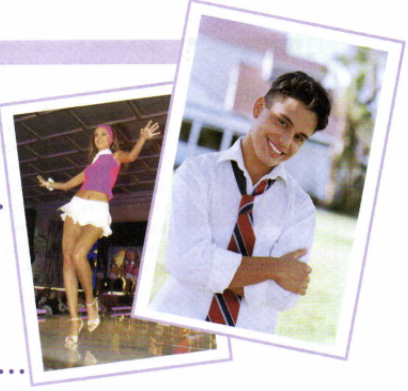 1)ReadingПрочитайте записи из интернет – форума о дресс – коде в школе и решите, какие из них для обучающегося, учителя, родителя. Выполните задание В и определите правильность или неправильность данных высказываний.A student ________A teacher ________A parents ________A) Sophie Brownl have many years of experience, and I've observed that the level of students' academic achievements and their behaviour both in and out of school is reflected in their appearance. There is compelling evidence that a smart dress code leads to academic success and makes students more disciplined. If a student looks tidy and smart, it shows that he takes pride in his school as a whole, and indicates that the individual is able to integrate and contribute to the whole social group. I believe that punk hair, rings in noses and dangerous heels are totally unacceptable at school, these things can distract other students from study and look really ridiculous in school environment.B) Josh WhitesI don't think that students should all look dull and plain when they are at school. In many schools where students are not allowed to wear make-up orjewellery, or to have their own clothes or modern hairstyles, they end up looking the same, and some students get rebellious and have many rowswith their parents or teachers. As a result many teenagers dress rather strangely out of school. I think school authorities should allow us to express ourselves to at least "some" degree and there should be a "dress code" i.e. a set of solid rules and regulations about what is allowed and what is prohibited to wear in a certain school. This will help us feel safe and keep focused on our study.C) I do believe that a student should look really smart and tidy at school. It is good for discipline and gives a serious tone to the school in general. For example, if you come to sit your final exam, you deﬁnitely should have a formal dress on: it is silly to put your future at risk over something really unimportant, like a pierced belly or red hair. I believe that a dress code that suggests students should refrain from wearing jeans, trainers, sportswear and other casual dress, opting instead for classic trousers, stylish skirts, and elegant suits is to be introduced at each school. It allows students both to explore their own sense of style and to express their identity. In fact, I have a strong belief that dressing smartly can help people work, so I don't mind more washing for my children...Задание B) 1. Students' looks and their academic results are interconnected. (Text A)2. Some fashionable items don’t look strange in school environment. (Text A)3. All students should be allowed to wear what they want to school. (Text B)4. Dress code in school helps settle disagreements between teachers and parents. (Text B)5. It is important to dress properly in certain formal situations. (Text C)6. Dress code helps students become more conscientious. (Text C)2) SpeakingПоработайте в парах и выполните игру по ролям. Для того, чтобы помочь себе, используйте схему диалога, представленную ниже.Student AYou are going to put on something totally unacceptableto school. but you decided to consult your friend about this. State your position.Try to justify your choice of clothes to your friend. Give your arguments.Give your explanations and more reasons.Ask for a piece of advice.Accept or reject your friend‘s advice giving your reasons. Thank your friend.Student BYou see that your friend has decided to dress in a totally unsuitable way to school today. State your point of view on this.Ask you friend for more explanations of his / her position and school dress policies.State your understanding. but point out the disadvantages.Give your advice on your friend’s choice.Расскажите о том, в чем вы были согласны\несогласны с другими учениками. Используйте следующие фразы – помощники. What do you think about...?                                                   Don't forget that...Do you really think that...? I doubt that.      Perhaps you're right. but what about...?Yes. I see. But you haven’t convinced me yet...                    I know. but even so...I can agree with you, but only up to a point...                What makes you feel that...?ПРИЛОЖЕНИЕ БУрок №2Тема «TownsvsGowns»1) SpeakingПосмотрите на картинку и ответьте на следующие вопросыWho do you think it is?What is the cyclist wearing?Who might wear such a piece of clothing?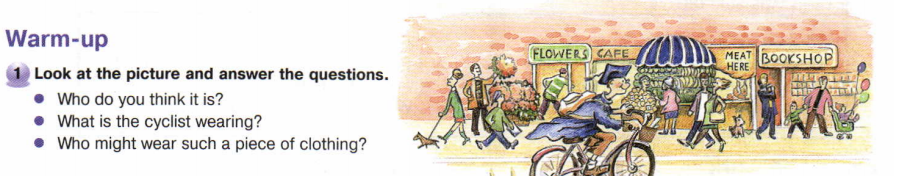 2) ReadingА. Какие известные университеты вы знаете в вашей стране и за границей? Какие старейшие университеты есть в России и что вы знаете о них?В. Изучи информацию о Петербургском и Кембриджском университете и заполни пропуски в таблице.St Petersburg UniversityFounded by Peter the Great in 172417,000 full – time studentsUndergraduate tuition fee: noneLibrary volume: 6,547,000 booksThe most popular faculties: General Psychology (7.7 applications per vacancy), Politics (7.3), Law (5.8)Number of faculties: 16Striking facts: Mikhail Lomonosov was the university rector from 1758-1760.  It In the 18 th century several hundreds of students graduated from the university with degrees in history, philology, philosophy, law, physics, mathematics and oriental languages. Among alumni are writers and poets I. S, Turgenev, N. A. Nekrasov, N, S, Gumilev, O. E. Mandelshtam, composers M. I. Glinka, I. F. Stravinski, artists M. A, Vrubel, V. D, Polenov, politicians P. A, Stolipin, A, F. Kerenski. V. V. Ulianov-Lenin.Cambridge University1) Number of colleges: 31 (28 mixed and 3 for women only. 2) Number of students: 3) Tuition fees: for UK students - the system of grants and loans; for overseas students the cost of study varies according to the sybject; 4) Living alumnf: more than 140,000.5) Other aspects of work: Cambridge University Press - a publishing house and the University of Cambridge Local Examinations Syndicate providing examinations in English and other subjects all over the world. The modern University is an international centre of teaching and research in a vast range of subjects: about half of the students study science or technology. Membe of the University have won over 60 Nobel Prizes. Some interesting  facts about Cambridge University 
1209 The earliest record of the University. 
1584 The Cambridge University Press. the world's oldest-established press, begins its work.1627 John Harvard enters Emmanuel College as an undergraduate. He later emigrates to America and, in 1636, starts the university which now bears his name. 1687 Isaac Newton publishes "Principia Mathematica", establishing the fundamental principles of modern physics. 1953 Francis Crick and James Watson discover the structure of DNA, unlocking the secret of life. 1997 Mrs Molly Maxwell becomes Cambridge's oldest graduate at the age of 105. 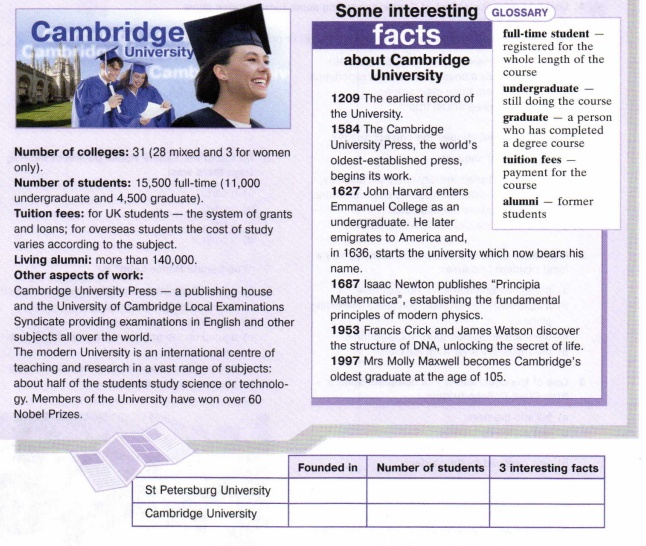 3) ListeningА. Послушайте смешные истории местных жителей Кембриджа о их студенческой жизни и определите правильность, неправильность и использовались ли эти высказывания в аудировании (true (T), false (F) or not stated (NS)).a) The speaker is a Cambridge graduate.b) She tells stories from her own experience.c) There are three main stories.d) The stories are all true.В. Послушайте еще раз и выберите правильный ответ.1)"Town & Gown" means:a) relations between the city and the University, 
b) relations between the students and professors, 
c) relations between the students, 
d) relations in the University Administration. 
2) It is better to be shown around Cambridge by a local resident because:a) the tourist brochures are not available. 
b) a local resident can show you some interesting places. 
c) there are no guided tours in Cambridge. 
d) the University is far from the city. 
3) One of the decorations - a complete sphere - from Clare College bridge:a) fell into the river, 
b) was stolen by tourists. 
c) was broken by the students. 
d) was removed by the students. 
4) Rag Day is:a) the day when students have exams. 
b) the day when students collect money for charity. 
c) the day when studets of Oxford and Cambridge compete. 
d) the day when holidays begin.

5 On top of the Senate House on one of the Rag Days there was:a) a cart. 
b) a cow. 
c) a car. 
d) a bicycle.
 6 "The Senate House Leap" is:a) a kind of athletic competition between Oxford and Cambridge students. 
b) a jump from roof to roof. 
c) a jump on the ground not less than 8-9 feet wide.
d) an athletic competition between Cambridge students and professors.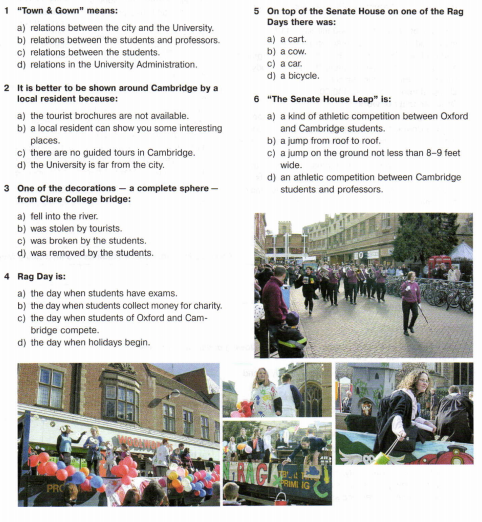 4) HomeworksНапишите историю по данным картинкам, используя блок – схему и LanguageSupport.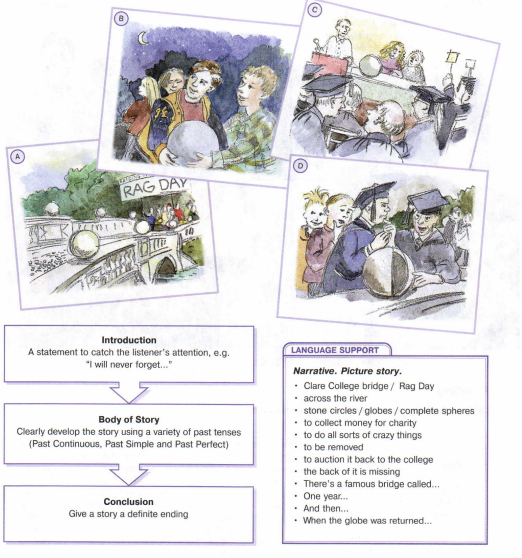 ПРИЛОЖЕНИЕВУРОК №3Тема «They travel the world»Warm up     Посмотрите на эти фотографии и ответьте на следующие вопросыWho do you think these teenagers are?Which countries could they be from?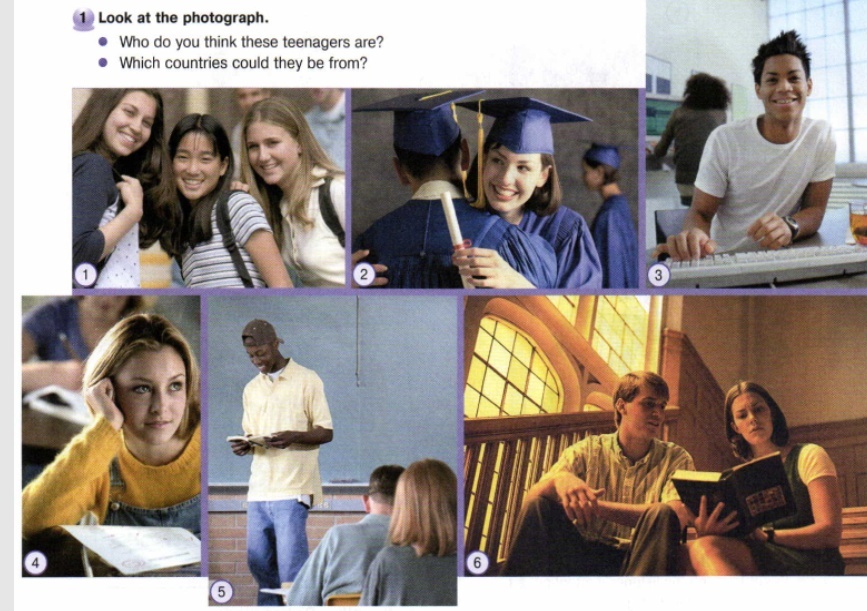 ReadingПрочитайте следующие истории и ответьте на вопросыА) From Europe to Australia. Africa to Asia, these teenagers pack their bags, say goodbye to friends and family, then they sit on a plane for hours to arrive in a country they have probably only read about or seen on TV. Have you ever sat down and talked to these people? Asked them where they've been, and what they've seen? Have you ever wondered what it would be like to be in their shoes? Having been in their situation myself, I know what it feels like Imagine waking up one day in a country that you've never been to, don't know the language, and know no one there. It is an incredible experience, and something that these students will remember for ever.1) Why do you think these teenagers pack their bags? 
2 ) Do you think it is interesting to talk to them? Why? 
3) What problems do you think they might come across? 
4 ) Why do the students remember their experience for ever? B) Before our experience with the exchange program, the only feelings we had toward Russia and its people, were "cold war" related. The program allowed us to begin to put names and faces to a country that during our childhood was our enemy. We have two daughters, Mallory and Amanda. They are four and seven. Our daughters learn about Russia through their elder sister's eyes. To this day, when we see something on the news about Russia, Amanda, our youngest says, "That's where Katya lives." We know we had an impact on our Russian daughter's life that will never go away: while here, she was exposed to art and started drawing in school. She said she had really never had an opportunity to learn drawing before. For better or worse, that exposure to art at school may have changed her life. When she went home, we were so sad - we loved her just as one of our own. She will always be welcome in our home. There will always be a little part of our hearts missing, because we sent it back to Russia.1) Did the people know much about Russia before the program? 
2 ) What has the program changed in the author's life? 
3)  What impact did the program have on their little daughters? 
4)  How did the program influence their Russian daughter's life? 3) ListeningА) Послушайте интервью человека, отвечающего за программу обмена.Поработайте в парах или небольшими группами и решите, как американские и российские студенты могут извлечь выгоду из таких программ. Перечислите свои идеи.В) Послушайте интервью снова и сделайте заметки для того, чтобы ответить на следующие вопросы1) What are the goals of the exchange programs for secondary school students? 
2 ) What does a person need in order to be a successful candidate? 
3) What are the reasons for the success of the exchange programs? 
4 ) What are the major problems exchange students have? 
5)  What impact have the programs had on individuals, on the community, on the countries involved? С) Сопоставьте выражения из колонки A с ближайшим по значению из колонки  В.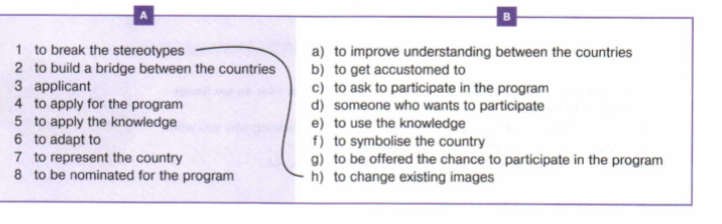 Reading Прочитайте часть письма – заявителя, который был принят в программу обменаDear Sir I Madam,I would like to apply for the Students' Exchange Program. There are several reasons why I am applying.Firstly, I am very interested in the U.S.A., its culture, history, and people. The program will provide me with a good opportunity to compare what I already know about the U.S.A, with what the nation is really like, I think American society is very effective in many areas: governmental institutions are transparent, industry is well developed, living standards are high, and the people have a say in their future. I want to understand how the U.S.A. has achieved all this and bring this knowledge back to Russia and apply it here. I strongly believe my generation can do a lot for Russia.Secondly, in my opinion both countries are very similar, Russia and the US are very multicultural - diversity is a common feature of both nations. tf you imagine a group photograph of the people living in the countries it would be like a patchwork, so different would they look!Also, both countries are very large – I mean the size of the territory and the population, Americans and Russians have a very rich history, unique culture, and outstanding technological achievements (in space exploration, for example). American and Russian soldiers defended democracy together during World War II when they defeated fascism, Student; exchanges can bridge the gap between our nations and make all of us better people.To sum it up, when I am back I will have my own impressions and image of the US, my own personal experience. which when shared with my friends here in Russia, will promote a better understanding of the cultures involved and will make the world a little safer. HomeworksПредставьте, что вы участвуете в конкурсе на получение гранта на программу обмена с США.  Напишите свое письмо - заявление в США о принятии вас в программу обмена. Объясните, почему вы хотите принять участие в программе. ЛЕСОСИБИРСКИЙ ПЕДАГОГИЧЕСКИЙ ИНСТИТУТ –филиал Сибирского федерального университетаЛЕСОСИБИРСКИЙ ПЕДАГОГИЧЕСКИЙ ИНСТИТУТ –филиал Сибирского федерального университетаПредседатель ГЭК   ___________________ подпись  Н.Ф. Вычегжанина         инициалы, фамилияЧлены ГЭК               ___________________ подпись  Г.В. Кяулакене          инициалы, фамилия___________________ подпись  О.Н. Зырянова          инициалы, фамилия___________________ подпись  Л.С. Шмульская           инициалы, фамилия___________________ подпись  Л.Н. Перевалова          инициалы, фамилияРуководитель___________________ подпись   Н.О. Лефлер Выпускник___________________ подпись   Д.С. Назаренко Введение51 Теоретические предпосылки исследования проблемы контроля при обучении иностранному языку в старших классах9Понятие контроля. Его формы, функции и цели91.2 Организация контроля при обучении иностранному языку в зарубежной методике121.3 Особенности организации контроля на уроках английского языка в условиях современной школы13192 Организация контроля обучения иностранному языку в старших классах202.1 Психолого – педагогические особенности организации контроля при обучении иностранному языку в старших классах.202.2 Разработка критериев оценивания при организации контроля обучения иностранному языку согласно целям и задачам обучения252.3 Разработка авторской программы организации контроля обучения иностранному языку в старших классах2737Заключение38Список использованных источников40Приложение А43Приложение Б46Приложение В50